ASOCIACION JUDICIAL BONAERENSE  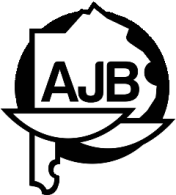 SOLICITUD PARA FORMAR PARTE DE LA COLONIA DE VACACIONESCalle 50 Nº 712 - La Plata - Tel. 54 (0221) 4231006/4228594 - www.ajb.org.arASOCIACION JUDICIAL BONAERENSE  AUTORIZACIÓN PARA VIAJARCalle 50 Nº 712 - La Plata - Tel. 54 (0221) 4231006/4228594 - www.ajb.org.arASOCIACION JUDICIAL BONAERENSE  FICHA MÉDICA 1Calle 50 Nº 712 - La Plata - Tel. 54 (0221) 4231006/4228594 - www.ajb.org.arASOCIACION JUDICIAL BONAERENSE  FICHA MÉDICA 2ÓpticosControlesTiene dificultades (Si-No)Calle 50 Nº 712 - La Plata - Tel. 54 (0221) 4231006/4228594 - www.ajb.org.arASOCIACION JUDICIAL BONAERENSE  DATOS A COMPLETAR POR LA FAMILIA DEL MENOR O LA MENORHabilidades físicasCalle 50 Nº 712 - La Plata - Tel. 54 (0221) 4231006/4228594 - www.ajb.org.arASOCIACION JUDICIAL BONAERENSE  AUTORIZACIÓN DE DERECHOS DE IMAGEN Y CONTENIDOSCalle 50 Nº 712 - La Plata - Tel. 54 (0221) 4231006/4228594 - www.ajb.org.arASOCIACION JUDICIAL BONAERENSE  SUBSIDIO TRANSPORTE DE COLONOS 2022Listado de niños y niñas de 6º año, hijos e hijas de trabajadores o trabajadoras judiciales que concurrieron a la Colonia de Vacaciones durante el mes de febrero de 2022 en el Campamento Turístico de Miramar:Presto conformidad para que la Asociación Judicial Bonaerense perciba el subsidio que otorga la Suprema Corte de Justicia de la Provincia de Buenos Aires, para ser afectado al pago del servicio de transporte.Calle 50 Nº 712 - La Plata - Tel. 54 (0221) 4231006/4228594 - www.ajb.org.arLugar:Fecha:Fecha:Para hijas e hijos de judiciales con afiliación al gremio nacidos en el año:Para hijas e hijos de judiciales con afiliación al gremio nacidos en el año:Para hijas e hijos de judiciales con afiliación al gremio nacidos en el año:Para hijas e hijos de judiciales con afiliación al gremio nacidos en el año:Para hijas e hijos de judiciales con afiliación al gremio nacidos en el año:Para hijas e hijos de judiciales con afiliación al gremio nacidos en el año:Para hijas e hijos de judiciales con afiliación al gremio nacidos en el año:Para hijas e hijos de judiciales con afiliación al gremio nacidos en el año:Para hijas e hijos de judiciales con afiliación al gremio nacidos en el año:Para hijas e hijos de judiciales con afiliación al gremio nacidos en el año:Para hijas e hijos de judiciales con afiliación al gremio nacidos en el año:Para hijas e hijos de judiciales con afiliación al gremio nacidos en el año:La colonia se lleva a cabo en MiramarLa colonia se lleva a cabo en MiramarLa colonia se lleva a cabo en MiramarLa colonia se lleva a cabo en MiramarLa colonia se lleva a cabo en MiramarLa colonia se lleva a cabo en MiramarLa colonia se lleva a cabo en MiramarLa colonia se lleva a cabo en MiramarLa colonia se lleva a cabo en MiramarLa colonia se lleva a cabo en MiramarLa colonia se lleva a cabo en MiramarLa colonia se lleva a cabo en MiramarLa colonia se lleva a cabo en MiramarLa colonia se lleva a cabo en MiramarLa colonia se lleva a cabo en MiramarLa colonia se lleva a cabo en MiramarLa colonia se lleva a cabo en MiramarLa colonia se lleva a cabo en MiramarFecha de partida del contingente:Fecha de partida del contingente:Fecha de partida del contingente:Fecha de partida del contingente:Fecha de partida del contingente:Fecha de regreso del contingente:Fecha de regreso del contingente:Fecha de regreso del contingente:Fecha de regreso del contingente:Fecha de regreso del contingente:Cierre de inscripción:Cierre de inscripción:Cierre de inscripción:Cierre de inscripción:Cierre de inscripción:1.Apellido y nombre del menor o la menor:1.Apellido y nombre del menor o la menor:1.Apellido y nombre del menor o la menor:1.Apellido y nombre del menor o la menor:1.Apellido y nombre del menor o la menor:1.Apellido y nombre del menor o la menor:1.Apellido y nombre del menor o la menor:2.Fecha de nacimiento:2.Fecha de nacimiento:2.Fecha de nacimiento:2.Fecha de nacimiento:2.Fecha de nacimiento:3.Domicilio del menor o la menor (datos completos):3.Domicilio del menor o la menor (datos completos):3.Domicilio del menor o la menor (datos completos):3.Domicilio del menor o la menor (datos completos):3.Domicilio del menor o la menor (datos completos):3.Domicilio del menor o la menor (datos completos):3.Domicilio del menor o la menor (datos completos):3.Domicilio del menor o la menor (datos completos):3.Domicilio del menor o la menor (datos completos):4.Nombre del padre:4.Nombre del padre:4.Nombre del padre:4.Nombre del padre:5.Nombre de la madre:5.Nombre de la madre:5.Nombre de la madre:5.Nombre de la madre:6.Oficina donde trabaja el o la titular:6.Oficina donde trabaja el o la titular:6.Oficina donde trabaja el o la titular:6.Oficina donde trabaja el o la titular:6.Oficina donde trabaja el o la titular:6.Oficina donde trabaja el o la titular:Dependiente de los Tribunales de:Dependiente de los Tribunales de:Dependiente de los Tribunales de:Dependiente de los Tribunales de:Dependiente de los Tribunales de:Dependiente de los Tribunales de:Teléfono de la Oficina:Teléfono de la Oficina:Teléfono de la Oficina:Teléfono de la Oficina:Llamar en el horario de:Llamar en el horario de:Llamar en el horario de:a7.Indicar con qué medio de transporte viaja (si fuera por sus propios medios):7.Indicar con qué medio de transporte viaja (si fuera por sus propios medios):7.Indicar con qué medio de transporte viaja (si fuera por sus propios medios):7.Indicar con qué medio de transporte viaja (si fuera por sus propios medios):7.Indicar con qué medio de transporte viaja (si fuera por sus propios medios):7.Indicar con qué medio de transporte viaja (si fuera por sus propios medios):7.Indicar con qué medio de transporte viaja (si fuera por sus propios medios):7.Indicar con qué medio de transporte viaja (si fuera por sus propios medios):7.Indicar con qué medio de transporte viaja (si fuera por sus propios medios):7.Indicar con qué medio de transporte viaja (si fuera por sus propios medios):7.Indicar con qué medio de transporte viaja (si fuera por sus propios medios):7.Indicar con qué medio de transporte viaja (si fuera por sus propios medios):7.Indicar con qué medio de transporte viaja (si fuera por sus propios medios):7.Indicar con qué medio de transporte viaja (si fuera por sus propios medios):7.Indicar con qué medio de transporte viaja (si fuera por sus propios medios):7.Indicar con qué medio de transporte viaja (si fuera por sus propios medios):7.Indicar con qué medio de transporte viaja (si fuera por sus propios medios):7.Indicar con qué medio de transporte viaja (si fuera por sus propios medios):Otros datos que se consideren de interés:Otros datos que se consideren de interés:Otros datos que se consideren de interés:Otros datos que se consideren de interés:Otros datos que se consideren de interés:Otros datos que se consideren de interés:Otros datos que se consideren de interés:Otros datos que se consideren de interés:Firma del titular o la titular:Firma del titular o la titular:Firma del titular o la titular:Firma del titular o la titular:Firma del titular o la titular:Firma del titular o la titular:Firma del titular o la titular:Firma del titular o la titular:Firma del titular o la titular:Firma del titular o la titular:Firma del titular o la titular:Firma del titular o la titular:Firma del titular o la titular:Aclaración:Aclaración:Departamental:Departamental:Sello:Sello:Sello:Sello:Sello:Firma del responsable o la responsable de la Departamental:Firma del responsable o la responsable de la Departamental:Firma del responsable o la responsable de la Departamental:Firma del responsable o la responsable de la Departamental:Firma del responsable o la responsable de la Departamental:Firma del responsable o la responsable de la Departamental:Firma del responsable o la responsable de la Departamental:Firma del responsable o la responsable de la Departamental:Firma del responsable o la responsable de la Departamental:Firma del responsable o la responsable de la Departamental:Firma del responsable o la responsable de la Departamental:Firma del responsable o la responsable de la Departamental:Firma del responsable o la responsable de la Departamental:Aclaración:Aclaración:Aclaración:Observaciones:Observaciones:Observaciones:Dejo expresa constancia que autorizo a mi hija o hijo:Dejo expresa constancia que autorizo a mi hija o hijo:Dejo expresa constancia que autorizo a mi hija o hijo:Dejo expresa constancia que autorizo a mi hija o hijo:Dejo expresa constancia que autorizo a mi hija o hijo:Dejo expresa constancia que autorizo a mi hija o hijo:Dejo expresa constancia que autorizo a mi hija o hijo:Dejo expresa constancia que autorizo a mi hija o hijo:Dejo expresa constancia que autorizo a mi hija o hijo:Dejo expresa constancia que autorizo a mi hija o hijo:nacido el:Documento de Identidad  Nº:Documento de Identidad  Nº:Documento de Identidad  Nº:Documento de Identidad  Nº:Documento de Identidad  Nº:Documento de Identidad  Nº:a viajar para formar parte del contingente de la Colonia de Vacaciones para hijas e hijos de judiciales a viajar para formar parte del contingente de la Colonia de Vacaciones para hijas e hijos de judiciales a viajar para formar parte del contingente de la Colonia de Vacaciones para hijas e hijos de judiciales a viajar para formar parte del contingente de la Colonia de Vacaciones para hijas e hijos de judiciales a viajar para formar parte del contingente de la Colonia de Vacaciones para hijas e hijos de judiciales a viajar para formar parte del contingente de la Colonia de Vacaciones para hijas e hijos de judiciales a viajar para formar parte del contingente de la Colonia de Vacaciones para hijas e hijos de judiciales a viajar para formar parte del contingente de la Colonia de Vacaciones para hijas e hijos de judiciales a viajar para formar parte del contingente de la Colonia de Vacaciones para hijas e hijos de judiciales a viajar para formar parte del contingente de la Colonia de Vacaciones para hijas e hijos de judiciales a viajar para formar parte del contingente de la Colonia de Vacaciones para hijas e hijos de judiciales a viajar para formar parte del contingente de la Colonia de Vacaciones para hijas e hijos de judiciales a viajar para formar parte del contingente de la Colonia de Vacaciones para hijas e hijos de judiciales a viajar para formar parte del contingente de la Colonia de Vacaciones para hijas e hijos de judiciales a viajar para formar parte del contingente de la Colonia de Vacaciones para hijas e hijos de judiciales con afiliación al gremio, nacidos en el año:con afiliación al gremio, nacidos en el año:con afiliación al gremio, nacidos en el año:con afiliación al gremio, nacidos en el año:con afiliación al gremio, nacidos en el año:con afiliación al gremio, nacidos en el año:a partir del día:a partir del día:a partir del día:Nombre del titular o la titular:Nombre del titular o la titular:Nombre del titular o la titular:Nombre del titular o la titular:Nombre del titular o la titular:Legajo personal Nº:Legajo personal Nº:Legajo personal Nº:Legajo personal Nº:Documento de Identidad Nº:Documento de Identidad Nº:Documento de Identidad Nº:Documento de Identidad Nº:Documento de Identidad Nº:a)Teléfono particular:a)Teléfono particular:a)Teléfono particular:a)Teléfono particular:Horario:Horario:b)Teléfono para comunicarse con familiares:b)Teléfono para comunicarse con familiares:b)Teléfono para comunicarse con familiares:b)Teléfono para comunicarse con familiares:b)Teléfono para comunicarse con familiares:b)Teléfono para comunicarse con familiares:b)Teléfono para comunicarse con familiares:b)Teléfono para comunicarse con familiares:Horario:Horario:c)Teléfono donde trabaja el padre:c)Teléfono donde trabaja el padre:c)Teléfono donde trabaja el padre:c)Teléfono donde trabaja el padre:c)Teléfono donde trabaja el padre:c)Teléfono donde trabaja el padre:c)Teléfono donde trabaja el padre:c)Teléfono donde trabaja el padre:Horario:Horario:d)Teléfono donde trabaja la madre:d)Teléfono donde trabaja la madre:d)Teléfono donde trabaja la madre:d)Teléfono donde trabaja la madre:d)Teléfono donde trabaja la madre:d)Teléfono donde trabaja la madre:d)Teléfono donde trabaja la madre:d)Teléfono donde trabaja la madre:Horario:Horario:Firma del padre, madre, tutor o tutora:Firma del padre, madre, tutor o tutora:Firma del padre, madre, tutor o tutora:Firma del padre, madre, tutor o tutora:Firma del padre, madre, tutor o tutora:Firma del padre, madre, tutor o tutora:Firma del padre, madre, tutor o tutora:Firma del padre, madre, tutor o tutora:Firma del padre, madre, tutor o tutora:Firma del padre, madre, tutor o tutora:Firma del padre, madre, tutor o tutora:Firma del padre, madre, tutor o tutora:Firma del padre, madre, tutor o tutora:Firma del padre, madre, tutor o tutora:Aclaración:Aclaración:Departamental:Departamental:Sello:Firma del responsable o la responsable de la Departamental:Firma del responsable o la responsable de la Departamental:Firma del responsable o la responsable de la Departamental:Firma del responsable o la responsable de la Departamental:Firma del responsable o la responsable de la Departamental:Firma del responsable o la responsable de la Departamental:Firma del responsable o la responsable de la Departamental:Firma del responsable o la responsable de la Departamental:Firma del responsable o la responsable de la Departamental:Firma del responsable o la responsable de la Departamental:Firma del responsable o la responsable de la Departamental:Firma del responsable o la responsable de la Departamental:Firma del responsable o la responsable de la Departamental:Firma del responsable o la responsable de la Departamental:Sello:Aclaración:Aclaración:Aclaración:Observaciones:Observaciones:Observaciones:Control médico para ser aplicado en el funcionamiento de la Colonia de Vacaciones para hijas e hijosControl médico para ser aplicado en el funcionamiento de la Colonia de Vacaciones para hijas e hijosControl médico para ser aplicado en el funcionamiento de la Colonia de Vacaciones para hijas e hijosControl médico para ser aplicado en el funcionamiento de la Colonia de Vacaciones para hijas e hijosControl médico para ser aplicado en el funcionamiento de la Colonia de Vacaciones para hijas e hijosControl médico para ser aplicado en el funcionamiento de la Colonia de Vacaciones para hijas e hijosControl médico para ser aplicado en el funcionamiento de la Colonia de Vacaciones para hijas e hijosControl médico para ser aplicado en el funcionamiento de la Colonia de Vacaciones para hijas e hijosControl médico para ser aplicado en el funcionamiento de la Colonia de Vacaciones para hijas e hijosControl médico para ser aplicado en el funcionamiento de la Colonia de Vacaciones para hijas e hijosControl médico para ser aplicado en el funcionamiento de la Colonia de Vacaciones para hijas e hijosControl médico para ser aplicado en el funcionamiento de la Colonia de Vacaciones para hijas e hijosControl médico para ser aplicado en el funcionamiento de la Colonia de Vacaciones para hijas e hijosControl médico para ser aplicado en el funcionamiento de la Colonia de Vacaciones para hijas e hijosControl médico para ser aplicado en el funcionamiento de la Colonia de Vacaciones para hijas e hijosControl médico para ser aplicado en el funcionamiento de la Colonia de Vacaciones para hijas e hijosControl médico para ser aplicado en el funcionamiento de la Colonia de Vacaciones para hijas e hijosControl médico para ser aplicado en el funcionamiento de la Colonia de Vacaciones para hijas e hijosControl médico para ser aplicado en el funcionamiento de la Colonia de Vacaciones para hijas e hijosControl médico para ser aplicado en el funcionamiento de la Colonia de Vacaciones para hijas e hijosde judiciales con afiliación al gremio, nacidos en el año:de judiciales con afiliación al gremio, nacidos en el año:de judiciales con afiliación al gremio, nacidos en el año:de judiciales con afiliación al gremio, nacidos en el año:de judiciales con afiliación al gremio, nacidos en el año:de judiciales con afiliación al gremio, nacidos en el año:de judiciales con afiliación al gremio, nacidos en el año:de judiciales con afiliación al gremio, nacidos en el año:de judiciales con afiliación al gremio, nacidos en el año:de judiciales con afiliación al gremio, nacidos en el año:de judiciales con afiliación al gremio, nacidos en el año:de judiciales con afiliación al gremio, nacidos en el año:de judiciales con afiliación al gremio, nacidos en el año:La colonia se lleva a cabo en MiramarLa colonia se lleva a cabo en MiramarLa colonia se lleva a cabo en MiramarLa colonia se lleva a cabo en MiramarLa colonia se lleva a cabo en MiramarLa colonia se lleva a cabo en MiramarLa colonia se lleva a cabo en MiramarLa colonia se lleva a cabo en MiramarLa colonia se lleva a cabo en MiramarLa colonia se lleva a cabo en MiramarLa colonia se lleva a cabo en MiramarLa colonia se lleva a cabo en MiramarLa colonia se lleva a cabo en MiramarLa colonia se lleva a cabo en MiramarLa colonia se lleva a cabo en MiramarLa colonia se lleva a cabo en MiramarLa colonia se lleva a cabo en MiramarLa colonia se lleva a cabo en MiramarLa colonia se lleva a cabo en MiramarLa colonia se lleva a cabo en Miramar1) Apellido y nombre del menor o la menor:1) Apellido y nombre del menor o la menor:1) Apellido y nombre del menor o la menor:1) Apellido y nombre del menor o la menor:1) Apellido y nombre del menor o la menor:1) Apellido y nombre del menor o la menor:1) Apellido y nombre del menor o la menor:1) Apellido y nombre del menor o la menor:1) Apellido y nombre del menor o la menor:2) Fecha de nacimiento:2) Fecha de nacimiento:2) Fecha de nacimiento:2) Fecha de nacimiento:3) Domicilio del menor o la menor (datos completos): 3) Domicilio del menor o la menor (datos completos): 3) Domicilio del menor o la menor (datos completos): 3) Domicilio del menor o la menor (datos completos): 3) Domicilio del menor o la menor (datos completos): 3) Domicilio del menor o la menor (datos completos): 3) Domicilio del menor o la menor (datos completos): 3) Domicilio del menor o la menor (datos completos): 3) Domicilio del menor o la menor (datos completos): 3) Domicilio del menor o la menor (datos completos): 3) Domicilio del menor o la menor (datos completos): 4) Documento de Identidad Nº:4) Documento de Identidad Nº:4) Documento de Identidad Nº:4) Documento de Identidad Nº:4) Documento de Identidad Nº:4) Documento de Identidad Nº:5) Grupo y Factor sanguíneo :5) Grupo y Factor sanguíneo :5) Grupo y Factor sanguíneo :5) Grupo y Factor sanguíneo :5) Grupo y Factor sanguíneo :5) Grupo y Factor sanguíneo :5) Grupo y Factor sanguíneo :ENFERMEDADES PADECIDASMarcar con una cruz los casilleros correspondientes a las enfermedades padecidas por el menor o la menor y colocar en las líneas respectivas los años en los que enfermó.ENFERMEDADES PADECIDASMarcar con una cruz los casilleros correspondientes a las enfermedades padecidas por el menor o la menor y colocar en las líneas respectivas los años en los que enfermó.ENFERMEDADES PADECIDASMarcar con una cruz los casilleros correspondientes a las enfermedades padecidas por el menor o la menor y colocar en las líneas respectivas los años en los que enfermó.ENFERMEDADES PADECIDASMarcar con una cruz los casilleros correspondientes a las enfermedades padecidas por el menor o la menor y colocar en las líneas respectivas los años en los que enfermó.ENFERMEDADES PADECIDASMarcar con una cruz los casilleros correspondientes a las enfermedades padecidas por el menor o la menor y colocar en las líneas respectivas los años en los que enfermó.ENFERMEDADES PADECIDASMarcar con una cruz los casilleros correspondientes a las enfermedades padecidas por el menor o la menor y colocar en las líneas respectivas los años en los que enfermó.ENFERMEDADES PADECIDASMarcar con una cruz los casilleros correspondientes a las enfermedades padecidas por el menor o la menor y colocar en las líneas respectivas los años en los que enfermó.ENFERMEDADES PADECIDASMarcar con una cruz los casilleros correspondientes a las enfermedades padecidas por el menor o la menor y colocar en las líneas respectivas los años en los que enfermó.ENFERMEDADES PADECIDASMarcar con una cruz los casilleros correspondientes a las enfermedades padecidas por el menor o la menor y colocar en las líneas respectivas los años en los que enfermó.ENFERMEDADES PADECIDASMarcar con una cruz los casilleros correspondientes a las enfermedades padecidas por el menor o la menor y colocar en las líneas respectivas los años en los que enfermó.ENFERMEDADES PADECIDASMarcar con una cruz los casilleros correspondientes a las enfermedades padecidas por el menor o la menor y colocar en las líneas respectivas los años en los que enfermó.ENFERMEDADES PADECIDASMarcar con una cruz los casilleros correspondientes a las enfermedades padecidas por el menor o la menor y colocar en las líneas respectivas los años en los que enfermó.ENFERMEDADES PADECIDASMarcar con una cruz los casilleros correspondientes a las enfermedades padecidas por el menor o la menor y colocar en las líneas respectivas los años en los que enfermó.ENFERMEDADES PADECIDASMarcar con una cruz los casilleros correspondientes a las enfermedades padecidas por el menor o la menor y colocar en las líneas respectivas los años en los que enfermó.ENFERMEDADES PADECIDASMarcar con una cruz los casilleros correspondientes a las enfermedades padecidas por el menor o la menor y colocar en las líneas respectivas los años en los que enfermó.ENFERMEDADES PADECIDASMarcar con una cruz los casilleros correspondientes a las enfermedades padecidas por el menor o la menor y colocar en las líneas respectivas los años en los que enfermó.ENFERMEDADES PADECIDASMarcar con una cruz los casilleros correspondientes a las enfermedades padecidas por el menor o la menor y colocar en las líneas respectivas los años en los que enfermó.ENFERMEDADES PADECIDASMarcar con una cruz los casilleros correspondientes a las enfermedades padecidas por el menor o la menor y colocar en las líneas respectivas los años en los que enfermó.ENFERMEDADES PADECIDASMarcar con una cruz los casilleros correspondientes a las enfermedades padecidas por el menor o la menor y colocar en las líneas respectivas los años en los que enfermó.ENFERMEDADES PADECIDASMarcar con una cruz los casilleros correspondientes a las enfermedades padecidas por el menor o la menor y colocar en las líneas respectivas los años en los que enfermó.SarampiónSarampiónSarampiónTos convulsivaTos convulsivaTos convulsivaTos convulsivaTos convulsivaVaricelaVaricelaVaricelaReumatismoReumatismoAmigdalitisAmigdalitisAmigdalitisRubéolaRubéolaRubéolaRubéolaRubéolaHepatitisHepatitisHepatitisParasitosisParasitosisGastritisGastritisGastritisPoliomielitisPoliomielitisPoliomielitisPoliomielitisPoliomielitisDisenteríaDisenteríaDisenteríaAsmaAsmaEpilepsiaEpilepsiaEpilepsiaÚlceraÚlceraÚlceraÚlceraÚlceraViruelaViruelaViruelaVaricoceleVaricoceleHemorroidesHemorroidesHemorroidesAdenoidesAdenoidesAdenoidesAdenoidesAdenoidesHerniaHerniaHerniaApendicitisApendicitisApendicitisGripeGripeGripeGripeGripePaperasPaperasPaperasAlergiaAlergiaAlergiaPaludismoPaludismoPaludismoPaludismoPaludismoDiarreaDiarreaDiarreaINTERVENCIONES QUIRÚRGICASINTERVENCIONES QUIRÚRGICASINTERVENCIONES QUIRÚRGICASINTERVENCIONES QUIRÚRGICASINTERVENCIONES QUIRÚRGICASINTERVENCIONES QUIRÚRGICASINTERVENCIONES QUIRÚRGICASINTERVENCIONES QUIRÚRGICASINTERVENCIONES QUIRÚRGICASINTERVENCIONES QUIRÚRGICASINTERVENCIONES QUIRÚRGICASINTERVENCIONES QUIRÚRGICASINTERVENCIONES QUIRÚRGICASINTERVENCIONES QUIRÚRGICASINTERVENCIONES QUIRÚRGICASINTERVENCIONES QUIRÚRGICASINTERVENCIONES QUIRÚRGICASINTERVENCIONES QUIRÚRGICASINTERVENCIONES QUIRÚRGICASINTERVENCIONES QUIRÚRGICASVaricoceleAmigdalitisAmigdalitisAmigdalitisAmigdalitisAmigdalitisHerniaHerniaHerniaApendicitisApendicitisVACUNAS SUEROS: (indicar fecha de la última dosis)VACUNAS SUEROS: (indicar fecha de la última dosis)VACUNAS SUEROS: (indicar fecha de la última dosis)VACUNAS SUEROS: (indicar fecha de la última dosis)VACUNAS SUEROS: (indicar fecha de la última dosis)VACUNAS SUEROS: (indicar fecha de la última dosis)VACUNAS SUEROS: (indicar fecha de la última dosis)VACUNAS SUEROS: (indicar fecha de la última dosis)VACUNAS SUEROS: (indicar fecha de la última dosis)VACUNAS SUEROS: (indicar fecha de la última dosis)VACUNAS SUEROS: (indicar fecha de la última dosis)VACUNAS SUEROS: (indicar fecha de la última dosis)VACUNAS SUEROS: (indicar fecha de la última dosis)VACUNAS SUEROS: (indicar fecha de la última dosis)VACUNAS SUEROS: (indicar fecha de la última dosis)VACUNAS SUEROS: (indicar fecha de la última dosis)VACUNAS SUEROS: (indicar fecha de la última dosis)VACUNAS SUEROS: (indicar fecha de la última dosis)VACUNAS SUEROS: (indicar fecha de la última dosis)VACUNAS SUEROS: (indicar fecha de la última dosis)AntivariólicaAntivariólicaAntivariólicaAntivariólicaAntivariólicaSabinSabinSabinSabinSabinSabinBCGBCGBCGBCGBCGBCGAnticoquelucheAnticoquelucheAnticoquelucheAnticoquelucheAnticoquelucheTripleTripleTripleTripleTripleTripleCuádrupleCuádrupleCuádrupleCuádrupleCuádrupleCuádrupleAntidiftéricaAntidiftéricaAntidiftéricaAntidiftéricaAntidiftéricaAntitetánicaAntitetánicaAntitetánicaAntitetánicaAntitetánicaAntitetánicaApendicitisApendicitisApendicitisApendicitisApendicitisApendicitisAlergias: si es alérgico o alérgica a algunos de estos elementos, indicarlos marcando el casillero respectivo.Alergias: si es alérgico o alérgica a algunos de estos elementos, indicarlos marcando el casillero respectivo.Alergias: si es alérgico o alérgica a algunos de estos elementos, indicarlos marcando el casillero respectivo.Alergias: si es alérgico o alérgica a algunos de estos elementos, indicarlos marcando el casillero respectivo.Alergias: si es alérgico o alérgica a algunos de estos elementos, indicarlos marcando el casillero respectivo.Alergias: si es alérgico o alérgica a algunos de estos elementos, indicarlos marcando el casillero respectivo.Alergias: si es alérgico o alérgica a algunos de estos elementos, indicarlos marcando el casillero respectivo.Alergias: si es alérgico o alérgica a algunos de estos elementos, indicarlos marcando el casillero respectivo.Alergias: si es alérgico o alérgica a algunos de estos elementos, indicarlos marcando el casillero respectivo.Alergias: si es alérgico o alérgica a algunos de estos elementos, indicarlos marcando el casillero respectivo.Alergias: si es alérgico o alérgica a algunos de estos elementos, indicarlos marcando el casillero respectivo.Alimentos Alimentos Alimentos Alimentos Alimentos Alimentos Alimentos Alimentos Alimentos Alimentos LácteosLácteosSalsasVerdurasCondimentoCondimentoEmbutidosEmbutidosGaseosasHarinasFriturasFriturasPescadosPescadosCarnesQuesosOtrosOtrosVariosVariosVariosVariosVariosVariosVariosVariosVariosVariosPolvillo del sueloPolvillo del sueloContacto con plantasContacto con pétalosContacto con pétalosOtrosMedicamentosMedicamentosMedicamentosMedicamentosMedicamentosMedicamentosMedicamentosMedicamentosMedicamentosMedicamentosCuáles:Cuáles:Cuáles:Antibióticos:Antibióticos:Antibióticos:AstigmatismoPresbiciaMiopíaEstrabismoHipermetropíaDaltonismoPresión sanguíneaPulsación normalCapacidad pulmonarCapacidad pulmonarCapacidad pulmonarCapacidad pulmonarRitmo respiratorioGrupo sanguíneoTalla:Talla:Peso:Aparato locomotorAparato circulatorioAparato respiratorioNarizGargantaAparato digestivoPiel¿Sufre hongos en los dedos de los pies?     ¿Sufre hongos en los dedos de los pies?     ¿Sufre hongos en los dedos de los pies?     ¿Qué remedios usa para los hongos?  ¿Qué remedios usa para los hongos?  ¿Qué remedios usa para los hongos?  ¿Sufre  actualmente alguna enfermedad?  ¿Sufre  actualmente alguna enfermedad?  ¿Sufre  actualmente alguna enfermedad?  Indicar cuál:Indicar cuál:Certifico que el menor o la menor de edad: Certifico que el menor o la menor de edad: Certifico que el menor o la menor de edad: Goza de buena salud física y mental, pudiendo desde el punto de vista médico, luego del control efectuado, formar parte de un contingente de Colonia de Vacaciones.Goza de buena salud física y mental, pudiendo desde el punto de vista médico, luego del control efectuado, formar parte de un contingente de Colonia de Vacaciones.Goza de buena salud física y mental, pudiendo desde el punto de vista médico, luego del control efectuado, formar parte de un contingente de Colonia de Vacaciones.Goza de buena salud física y mental, pudiendo desde el punto de vista médico, luego del control efectuado, formar parte de un contingente de Colonia de Vacaciones.Goza de buena salud física y mental, pudiendo desde el punto de vista médico, luego del control efectuado, formar parte de un contingente de Colonia de Vacaciones.Goza de buena salud física y mental, pudiendo desde el punto de vista médico, luego del control efectuado, formar parte de un contingente de Colonia de Vacaciones.Lugar y fecha:	Lugar y fecha:	Lugar y fecha:	Lugar y fecha:	Firma del médico o la médica:Firma del médico o la médica:Firma del médico o la médica:Firma del médico o la médica:Matrícula: Firma del médico o la médica:Firma del médico o la médica:Firma del médico o la médica:Firma del médico o la médica:Aclaración:Nombre y Apellido del menor o la menor:Nombre y Apellido del menor o la menor:Nombre y Apellido del menor o la menor:Nombre y Apellido del menor o la menor:Hijo o hija de: Hijo o hija de: y de:Nacido o nacida el día:Nacido o nacida el día:Nacido o nacida el día:DNI:O:Sigue algún régimen especial de comidas: (Tildar lo que corresponda)Sigue algún régimen especial de comidas: (Tildar lo que corresponda)Sigue algún régimen especial de comidas: (Tildar lo que corresponda)Sigue algún régimen especial de comidas: (Tildar lo que corresponda)Sigue algún régimen especial de comidas: (Tildar lo que corresponda)Sigue algún régimen especial de comidas: (Tildar lo que corresponda)Sigue algún régimen especial de comidas: (Tildar lo que corresponda)SíNo¿Afirmativo? Indicar¿Afirmativo? Indicar¿Afirmativo? Indicar¿Afirmativo? Indicar¿Afirmativo? Indicar¿Afirmativo? Indicar¿Afirmativo? Indicar¿Afirmativo? Indicar¿Afirmativo? Indicar¿Afirmativo? Indicar¿Afirmativo? Indicar Cuál régimen: Cuál régimen:Es sonámbulo o sonámbulaSíNoCamina dormido o dormidaSíNoHabla en voz alta cuando duermeSíNoSabe andar en bicicletaSabe andar en bicicletaSíSíNoSabe andar en bicicletaSabe andar en bicicletaRegularRegularBienMuy bienMuy bienSabe nadarSabe nadarSíSíNoSabe nadarSabe nadarRegularRegularBienMuy bienMuy bienSabe andar a caballoSabe andar a caballoSíSíNoSabe andar a caballoSabe andar a caballoRegularRegularBienMuy bienMuy bienSabe remarSabe remarSíSíNoSabe remarSabe remarRegularRegularBienMuy bienMuy bienFirma del padre, madre, tutor o tutora:Firma del padre, madre, tutor o tutora:Firma del padre, madre, tutor o tutora:Firma del padre, madre, tutor o tutora:Aclaración:Lugar:Fecha:Fecha:A losdías del mes de:días del mes de:días del mes de:de 202Yo,nacionalidad:nacionalidad:nacionalidad:DNI Nº:con domicilio en la calle:con domicilio en la calle:Provincia:Provincia:Provincia:Teléfono:en mi carácter de padre, madre, tutor o tutora legal de el o la menor:en mi carácter de padre, madre, tutor o tutora legal de el o la menor:en mi carácter de padre, madre, tutor o tutora legal de el o la menor:en mi carácter de padre, madre, tutor o tutora legal de el o la menor:en mi carácter de padre, madre, tutor o tutora legal de el o la menor:en mi carácter de padre, madre, tutor o tutora legal de el o la menor:en mi carácter de padre, madre, tutor o tutora legal de el o la menor:en mi carácter de padre, madre, tutor o tutora legal de el o la menor:en mi carácter de padre, madre, tutor o tutora legal de el o la menor:en mi carácter de padre, madre, tutor o tutora legal de el o la menor:en mi carácter de padre, madre, tutor o tutora legal de el o la menor:en este acto, declaro autorizar el uso de la imagen y testimonios, de mi hijo o hija menor, en el video institucional de la colonia vacacional a realizarse en la localidad de Miramar, para los hijos e hijas de afiliados y afiliadas. Dicha autorización comprende el derecho de reproducción, distribución y comunicación al público, así como la impresión gráfica,  y no implica derecho de remuneración previsto en el Art. 56 de la ley 11.723 de Propiedad Intelectual y de gestión colectiva obligatoria por parte de SAGAI conforme a lo dispuesto en el Decreto 1914/06.Se deja constancia que dicha obra es producida en el marco de la realización de un video institucional y no para su comercialización.en este acto, declaro autorizar el uso de la imagen y testimonios, de mi hijo o hija menor, en el video institucional de la colonia vacacional a realizarse en la localidad de Miramar, para los hijos e hijas de afiliados y afiliadas. Dicha autorización comprende el derecho de reproducción, distribución y comunicación al público, así como la impresión gráfica,  y no implica derecho de remuneración previsto en el Art. 56 de la ley 11.723 de Propiedad Intelectual y de gestión colectiva obligatoria por parte de SAGAI conforme a lo dispuesto en el Decreto 1914/06.Se deja constancia que dicha obra es producida en el marco de la realización de un video institucional y no para su comercialización.en este acto, declaro autorizar el uso de la imagen y testimonios, de mi hijo o hija menor, en el video institucional de la colonia vacacional a realizarse en la localidad de Miramar, para los hijos e hijas de afiliados y afiliadas. Dicha autorización comprende el derecho de reproducción, distribución y comunicación al público, así como la impresión gráfica,  y no implica derecho de remuneración previsto en el Art. 56 de la ley 11.723 de Propiedad Intelectual y de gestión colectiva obligatoria por parte de SAGAI conforme a lo dispuesto en el Decreto 1914/06.Se deja constancia que dicha obra es producida en el marco de la realización de un video institucional y no para su comercialización.en este acto, declaro autorizar el uso de la imagen y testimonios, de mi hijo o hija menor, en el video institucional de la colonia vacacional a realizarse en la localidad de Miramar, para los hijos e hijas de afiliados y afiliadas. Dicha autorización comprende el derecho de reproducción, distribución y comunicación al público, así como la impresión gráfica,  y no implica derecho de remuneración previsto en el Art. 56 de la ley 11.723 de Propiedad Intelectual y de gestión colectiva obligatoria por parte de SAGAI conforme a lo dispuesto en el Decreto 1914/06.Se deja constancia que dicha obra es producida en el marco de la realización de un video institucional y no para su comercialización.en este acto, declaro autorizar el uso de la imagen y testimonios, de mi hijo o hija menor, en el video institucional de la colonia vacacional a realizarse en la localidad de Miramar, para los hijos e hijas de afiliados y afiliadas. Dicha autorización comprende el derecho de reproducción, distribución y comunicación al público, así como la impresión gráfica,  y no implica derecho de remuneración previsto en el Art. 56 de la ley 11.723 de Propiedad Intelectual y de gestión colectiva obligatoria por parte de SAGAI conforme a lo dispuesto en el Decreto 1914/06.Se deja constancia que dicha obra es producida en el marco de la realización de un video institucional y no para su comercialización.en este acto, declaro autorizar el uso de la imagen y testimonios, de mi hijo o hija menor, en el video institucional de la colonia vacacional a realizarse en la localidad de Miramar, para los hijos e hijas de afiliados y afiliadas. Dicha autorización comprende el derecho de reproducción, distribución y comunicación al público, así como la impresión gráfica,  y no implica derecho de remuneración previsto en el Art. 56 de la ley 11.723 de Propiedad Intelectual y de gestión colectiva obligatoria por parte de SAGAI conforme a lo dispuesto en el Decreto 1914/06.Se deja constancia que dicha obra es producida en el marco de la realización de un video institucional y no para su comercialización.en este acto, declaro autorizar el uso de la imagen y testimonios, de mi hijo o hija menor, en el video institucional de la colonia vacacional a realizarse en la localidad de Miramar, para los hijos e hijas de afiliados y afiliadas. Dicha autorización comprende el derecho de reproducción, distribución y comunicación al público, así como la impresión gráfica,  y no implica derecho de remuneración previsto en el Art. 56 de la ley 11.723 de Propiedad Intelectual y de gestión colectiva obligatoria por parte de SAGAI conforme a lo dispuesto en el Decreto 1914/06.Se deja constancia que dicha obra es producida en el marco de la realización de un video institucional y no para su comercialización.en este acto, declaro autorizar el uso de la imagen y testimonios, de mi hijo o hija menor, en el video institucional de la colonia vacacional a realizarse en la localidad de Miramar, para los hijos e hijas de afiliados y afiliadas. Dicha autorización comprende el derecho de reproducción, distribución y comunicación al público, así como la impresión gráfica,  y no implica derecho de remuneración previsto en el Art. 56 de la ley 11.723 de Propiedad Intelectual y de gestión colectiva obligatoria por parte de SAGAI conforme a lo dispuesto en el Decreto 1914/06.Se deja constancia que dicha obra es producida en el marco de la realización de un video institucional y no para su comercialización.en este acto, declaro autorizar el uso de la imagen y testimonios, de mi hijo o hija menor, en el video institucional de la colonia vacacional a realizarse en la localidad de Miramar, para los hijos e hijas de afiliados y afiliadas. Dicha autorización comprende el derecho de reproducción, distribución y comunicación al público, así como la impresión gráfica,  y no implica derecho de remuneración previsto en el Art. 56 de la ley 11.723 de Propiedad Intelectual y de gestión colectiva obligatoria por parte de SAGAI conforme a lo dispuesto en el Decreto 1914/06.Se deja constancia que dicha obra es producida en el marco de la realización de un video institucional y no para su comercialización.en este acto, declaro autorizar el uso de la imagen y testimonios, de mi hijo o hija menor, en el video institucional de la colonia vacacional a realizarse en la localidad de Miramar, para los hijos e hijas de afiliados y afiliadas. Dicha autorización comprende el derecho de reproducción, distribución y comunicación al público, así como la impresión gráfica,  y no implica derecho de remuneración previsto en el Art. 56 de la ley 11.723 de Propiedad Intelectual y de gestión colectiva obligatoria por parte de SAGAI conforme a lo dispuesto en el Decreto 1914/06.Se deja constancia que dicha obra es producida en el marco de la realización de un video institucional y no para su comercialización.en este acto, declaro autorizar el uso de la imagen y testimonios, de mi hijo o hija menor, en el video institucional de la colonia vacacional a realizarse en la localidad de Miramar, para los hijos e hijas de afiliados y afiliadas. Dicha autorización comprende el derecho de reproducción, distribución y comunicación al público, así como la impresión gráfica,  y no implica derecho de remuneración previsto en el Art. 56 de la ley 11.723 de Propiedad Intelectual y de gestión colectiva obligatoria por parte de SAGAI conforme a lo dispuesto en el Decreto 1914/06.Se deja constancia que dicha obra es producida en el marco de la realización de un video institucional y no para su comercialización.en este acto, declaro autorizar el uso de la imagen y testimonios, de mi hijo o hija menor, en el video institucional de la colonia vacacional a realizarse en la localidad de Miramar, para los hijos e hijas de afiliados y afiliadas. Dicha autorización comprende el derecho de reproducción, distribución y comunicación al público, así como la impresión gráfica,  y no implica derecho de remuneración previsto en el Art. 56 de la ley 11.723 de Propiedad Intelectual y de gestión colectiva obligatoria por parte de SAGAI conforme a lo dispuesto en el Decreto 1914/06.Se deja constancia que dicha obra es producida en el marco de la realización de un video institucional y no para su comercialización.en este acto, declaro autorizar el uso de la imagen y testimonios, de mi hijo o hija menor, en el video institucional de la colonia vacacional a realizarse en la localidad de Miramar, para los hijos e hijas de afiliados y afiliadas. Dicha autorización comprende el derecho de reproducción, distribución y comunicación al público, así como la impresión gráfica,  y no implica derecho de remuneración previsto en el Art. 56 de la ley 11.723 de Propiedad Intelectual y de gestión colectiva obligatoria por parte de SAGAI conforme a lo dispuesto en el Decreto 1914/06.Se deja constancia que dicha obra es producida en el marco de la realización de un video institucional y no para su comercialización.Firma del padre, madre, tutor o tutora:Firma del padre, madre, tutor o tutora:Firma del padre, madre, tutor o tutora:Firma del padre, madre, tutor o tutora:Firma del padre, madre, tutor o tutora:Firma del padre, madre, tutor o tutora:Firma del padre, madre, tutor o tutora:Firma del padre, madre, tutor o tutora:Aclaración:Aclaración:Aclaración:Aclaración:Nombre y Apellido del agente o la agente judicial:Nombre y Apellido del agente o la agente judicial:Nombre y Apellido del agente o la agente judicial:Número de legajo:Lugar de trabajo:Departamental:Nombre y Apellido del menor o la menor:Nombre y Apellido del menor o la menor:La Plata, Firma del padre, madre, tutor o tutora:Firma del padre, madre, tutor o tutora:Aclaración: